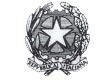 Ministero dell’Istruzione, dell’Università e della RicercaISTITUTO D’ISTRUZIONE SUPERIORE"ARCANGELO GHISLERI"Via Palestro, 35 - 26100- Cremonatel. 0372/20216 - 28788 - fax. 0372/461140 Codice fiscale: 93008510195Posta elettronica certificata: cris00300a@pec.istruzione.it 
Posta elettronica istituzionale: cris00300a@istruzione.itAl Dirigente dell’I.I.S“A. GHISLERI”CREMONAOGGETTO: Istanza di richiesta di nulla osta per incarichi extraistituzionali conferiti da committenti esterni all’Istituzione scolasticaDICHIARAZIONE DEL DIPENDENTEIL/LA SOTTOSCRITTO/A __________________________________ C.F._____________________________________ 
IN SERVIZIO PRESSO _________________________________________ IN QUALITA’ DI ______________________CHIEDEL’AUTORIZZAZIONE (1) A SVOLGERE L’ATTIVITÀ DI SEGUITO COMMISSIONATA DA (2):__________________________________________________ C.F. _________________________________________ 
TIPO (3)_________________________________________________________________________________________ 
PRESSO (4) _____________________________________________________________________________________ 
PERIODO (5)_____________________________________________________________________________________ 
COMPENSO (6)___________________________________________________________________________________ 
a tal fine dichiara che tale attività non interferirà con il regolare servizio e che verrà svolta fuori dall’orario di lavoro.DATA_________________FIRMA___________________________________DICHIARAZIONE DEL DIRIGENTE SCOLASTICOIL/LA SOTTOSCRITTO/A __________________________________________________________________________ATTESTA CHE IL SUDDETTO INCARICO NON PREGIUDICA IL CORRETTO E REGOLARE SVOLGIMENTO DELL’ATTIVITÀ DI SERVIZIO. CHE L’ATTIVITÀ NON E’ IN CONFLITTO D’INTERESSE CON LE FINALITÀ DELL’ISTITUTO E DELLA STRUTTURA, NE’ OSTANO MOTIVI DI OPPORTUNITÀ.DATA__________________	FIRMA_____________________________SP11 REV00Sez. Ass. “GHISLERI-BELTRAMI” - Via Palestro,33/35 – 26100  Cremona  -ITG “P. VACCHELLI” - Via Palestro, 35 - 26100- Cremona Ministero dell’Istruzione, dell’Università e della RicercaISTITUTO D’ISTRUZIONE SUPERIORE"ARCANGELO GHISLERI"Via Palestro, 35 - 26100- Cremonatel. 0372/20216 - 28788 - fax. 0372/461140 Codice fiscale: 93008510195Posta elettronica certificata: cris00300a@pec.istruzione.it 
Posta elettronica istituzionale: cris00300a@istruzione.itVista la richiesta di cui sopra, SI AUTORIZZA / NON SI AUTORIZZA.Motivazioni della mancata autorizzazione: ______________________________________________________ 
________________________________________________________________________________________ 
________________________________________________________________________________________Cremona, _____________________ 	IL DIRIGENTE SCOLASTICO________________________(1)  L’autorizzazione deve essere sempre richiesta in tempi utili posto che la concessione del nulla osta è sempre preventiva.(2)  Allegare copia dell’atto di incarico formulata dal committente.(3)  Descrivere specificamente in cosa consiste l’attività.(4)  Indicare la struttura nella quale l’attività verrà svolta.(5)  Indicare il periodo ed, approssimativamente, il numero di ore richiesto per lo svolgimento dell’incarico.(6)  Se non si conosce l’importo esatto, indicare quello presunto.SP11 REV00Sez. Ass. “GHISLERI-BELTRAMI” - Via Palestro,33/35 – 26100  Cremona  -ITG “P. VACCHELLI” - Via Palestro, 35 - 26100- Cremona 